Annex 1[MDG Achievement Fund]ANNUAL programme NARRATIVE progress report REPORTING PERIOD: 1 january – 1. ObjectifsFinancée à hauteur de 6.500.000 dollars des EU sur les Fonds en dépôt OMD mis en place par l’Espagne au niveau du PNUD, le projet conjoint de ‘Promotion des industries et des initiatives culturelles au Sénégal’ va contribuer sur une période de trois ans et avec l’assistance des agences : PNUD, UNESCO, OMT, ONUDI, UNFPA, à apporter une réponse collective des Nations Unies au Sénégal en adéquation avec le Plan cadre des Nations Unies pour l’Assistance au Développement (UNDAF) pour la période 2007-2011. L’objectif principal est d’appuyer la mise en œuvre des politiques nationales visant à promouvoir la culture en tant que moteur du développement humain durable, en prenant en compte les composantes: Droits humains, populations vulnérables (femmes et jeunes). Les objectifs spécifiques de ce programme commun vont contribuer à l’atteinte des cinq effets suivants : (1) Les capacités productives nationales sont fortement améliorées, en termes de compétitivité, de qualité des produits, de valeur ajoutée, de créations d’emplois qualifiés et d’investissement. (2) Augmentation des revenus des pauvres et des groupes vulnérables intervenant dans le domaine de la culture et développement (3) La durabilité des moyens d’existence des groupes vulnérables et leur cadre de vie sont améliorés à travers des actions de protection de l’environnement et de valorisation des ressources naturelles (4) Les institutions publiques ont les capacités d’appliquer effectivement les principes des droits humains, de l’équité de genre et du développement durable dans les politiques et les programmes dans le domaine de la culture et développement (5) Les collectivités locales et les organisations communautaires de base ont les capacités et disposent  des ressources suffisantes pour participer plus efficacement au processus de décentralisation et à la gestion du développement local.Cette proposition est en phase avec les orientations stratégiques de l’UNDAF (2007-2011) axées sur le développement des capacités des titulaires des droits en vue de la satisfaction progressive des droits humains (économiques et sociaux). Elle devrait contribuer à la réalisation des effets I, et III de l’UNDAF.  En outre elle vise à réaliser les OMD 1, 3, 7 et 8, surtout pour les plus vulnérables, envisage dans l’ensemble une meilleure insertion économique et sociale et une meilleure participation de la communauté des acteurs de la culture.La mise en œuvre du projet sera facilitée par, d’une part, la gestion canalisée des fonds, le PNUD étant l’Agent Administratif et l’UNESCO assurant la coordination globale, et d’autre part, la mise en place : (a) du Comité de pilotage du Fonds pour l’atteinte des OMD; (b) un comité technique de suivi agences SNU/Gouvernement/Société civile, (c) d’une unité de coordination du projet conjoint et (5) deux comités locaux de mise en œuvre au niveau des deux zones opérationnelles du programme.  .  2. Ressources Ressources FinancièresLes fonds alloués pour la mise en œuvre du projet la première année, ont été reçus avec beaucoup de retard (septembre 2008) l’équipe n’a donc pu commencer à travailler qu’en janvier 2009. De plus dans la mise en place du panier commun a nécessité des autorisations des sièges et la signature d’un MOU entre les agences et le PNUD qui abrite le fonds commun. Par ailleurs, pour ce qui est de l’achat des équipements, les autorisations des bureaux hors siège sont limitées et ne permettent pas la gestion d’achat pour un montant élevé (dans la majorité des bureaux il est inférieur à 100.000 USD).Ressources HumainesTous les contrats du personnel du projet ont été passés la première année avec du staff national. Pour les consultants, 97% des contrats pour la mise en œuvre des activités ont été passés avec le staff national. Quelques experts internationaux ont été sollicités dans le cadre de la préparation du dossier de candidature du Sine Saloum au patrimoine mondial de l’UNESCO. 3. Arrangements pour  en œuvre et le SuiviCf. annexe A : Common workplan and budgetAnnex A: Common Work plan and BudgetNB : cf. panier commun fin document*Panier commun : Dans le cadre du ‘delivering as one’ les agences participantes se sont mises d’accord lors du dernier comité de pilotage pour la mise en place d’un ‘panier commun’, un fonds global comptabilisant les contributions de chaque agence notamment pour la réalisation du village communautaire dans la région de Bandafassi. Ces fonds serviront à payer les honoraires de l’architecte et de l’entrepreneur chargés des travaux (centre multimédia, musée, campement, centre artisanal, etc.) et à former les populations dans le cadre de chantiers écoles notamment. Parallèlement, ces fonds permettront lors de la première phase du projet d’assurer le suivi-évaluation pour un meilleur impact et une cohérence dans la réalisation des activités des agences participantes. Ce fonds est localisé au PNUD qui dans le cas présent est considéré comme ‘agent payeur’ et est géré au niveau technique conjointement par les différentes agences participantes.   Accords de Partenariat /MOU : Dans le cadre de l’exécution de certaines activités pour la première année du projet, différents MOU et accords de partenariats ont été signés entre certaines agences du SNU participantes et des ministères, institutions et partenaires techniques, pour une exécution nationale, dans le but d’une meilleure appropriation du projet par la partie nationale. A cet effet, des fonds ont été transférés par l’UNESCO à  du Patrimoine Culturel (DPC) (419.700 USD) -Ministère de  au Centre d’Etudes des Sciences et Techniques de l’Information (CESTI) –Ministère de l’éducation nationale- (200.000 USD) et au Bureau Sénégalais des Droits d’auteurs (BSDA) – Ministère de  (55.000 USD); Par le PNUD au Ministère de l’environnement, de la protection de la nature, des bassins et rétentions, des lacs artificiels (146.471 USD) ; Par l’OMT au Ministère du de l’artisanat, du tourisme et des relations avec le secteur privé et le secteur informel (115.888 USD). Ce qui fait un total de 937.059 USD soit environ 30% du montant total alloué pour la première année qui est passé en exécution nationale. Seuls l’ONUDI et UNFPA n’ont pas eu d’exécution nationale.Ces partenaires sont chargés de l’exécution de ces activités et font des rapports aux agences du SNU avec lesquelles ils ont signés des accords. Cette politique visant à privilégier l’exécution nationale a été adoptée collectivement par les agences du SNU participantes, afin de permettre une meilleure appropriation du projet, de coller aux plans nationaux développés par les Ministères et d’assurer une visibilité globale au projet.4. RésultatsPartenaires de réalisationGouvernement, société civile, secteur privé, etc. (Ministère de , Primature (SCA,  Services CADL), Ministère de l’économie et des Finances (DDI/CAP), Ministère des TIC (CMC), Ministère environnement (DEEC, DPN),  Ministère du Tourisme, Min PME, Ministère de la femme (DEEG, DEF), Ministère Collectivités locales (PNDL, ARD), Conseil régional de Fatick, Conseil régional de Kédougou, communes (3), communautés rurales (14), Congad, Chambre des métiers, Syndicats d’Initiatives du Tourisme de Fatick et de Tambacounda, Organisations des Producteurs, SODEFITEXT, UAP du lycée technique et minier de Kédougou, La ferme école de Ninefescha, CESTI, IFAN, etc.)Progrès au niveau des effets: Effet 1: Les capacités productives nationales sont fortement améliorées, en termes de compétitivité, de qualité des produits, de valeur ajoutée, de créations d’emplois qualifiés et d’investissement.Un progrès au niveau des effets globaux du projet a été observé à travers les études sectorielles menées par les différentes agences (OMT, ONUDI, PNUD) pour la création d’une base de données fiables sur l’environnement, le tourisme et les PME/PMA dans les deux zones d’interventions. L’UNESCO en se basant sur son expertise en matière de Centres Communautaires Multimédias, a mis en place un système de formation continue en coopération avec le CESTI et comportant certaines activités menées par UNFPA, impliquant fortement les femmes, et les jeunes suivant les priorités de la première année, en insistant notamment sur la formation des acteurs des CMC pour la créations de contenu et la vulgarisation de ’ONUDI avec son expertise en matière de petites et moyennes entreprises (PME), a organisé en plus des études menées, des sessions de formation pour renforcer les capacités techniques et technologiques de plus de 40 relais institutionnels des artisans formateurs, en animation économique notamment. Un Plan de formation en création d’entreprise a été aussi partagé avec les autres agences lors des restitutions des études sur le terrain. L’OMT pour sa part, a dans le cadre d’une étude sur le terrain, identifié les besoins en formation dans les métiers du tourisme de l’hôtellerie et de la restauration  et prévoit un atelier de restitution de cette étude le 12 mars 2010. Au cours de la deuxième phase du projet l’OMT s’emploiera suite à cette étude, à renforcer les capacités des populations dans ces domaines, en élaborant et en mettant en œuvre un programme de formations modulaires détaillées.Effet 2 : Augmentation des revenus des pauvres et des groupes vulnérables intervenant dans le domaine de la culture et développement, Dans le cadre du projet, les agences participantes en coopération avec les populations locales, ont prévu la construction d’un ‘village communautaire’ à Bandafassi : Un complexe qui rassemblera un centre communautaire multimédia, un campement moderne, un centre artisanal et une salle de conférence ou salle des fêtes, Ces constructions seront réalisées dans le cadre de chantiers écoles qui permettront aux populations locales d’améliorer le qualité des matériaux la durabilité de leurs habitations entre autres. Tout cet ensemble sera alimenté par des énergies renouvelables tenant compte de l’environnement local. Des accès à l’eau sont aussi prévus. Un complexe plus ou moins similaire est aussi prévu dans le Sine Saloum à Toubakouta plus précisément. Dans les deux cas les populations ont mis un terrain à la disposition du projet. L’intérêt de ces projets c’est qu’ils permettent aux agences participantes UNESCO, OMT, ONUDI, PNUD et UNFPA ainsi que leurs partenaires nationaux, de travailler ensemble dans un esprit de ‘delivering as one’. En effet, sous le couvert du PNUD, les agences participantes ont constitué un ‘panier commun’ où elles ont chacune versée une contribution équivalente aux activités relevant de leur mandant dans la réalisation de ces ensembles. Ce fonds est géré par le PNUD, qui a la charge  de recruter les architectes et entrepreneurs, tandis que les agences apportent chacune leur concours technique.  D’autres centres communautaires sont prévus dans les deux zones : Pays Bassari (Ninefecha, Salimata, Niokolo Koba et un renforcement de celui de Kedougou déjà opérationnel) à cet effet, l’UNESCO a commandé des équipements pour les radios communautaires qui sont en passe d’être livrés par le fournisseur. Parallèlement dans le cadre d’un MOU signé avec le CESTI, l’UNESCO a mis en place des programmes de formation notamment pour la gestion et la maintenance de ces centres pour les 5 prochaines années. Un programme élaboré avec le Ministère de la jeunesse, prévoit la formation de jeunes chômeurs à la maintenance et l’octroi après la formation de pièces de rechanges pour la création d’un atelier dans les CMC pour dépanner les populations en NTIC. L’ONUDI s’est employé au renforcement des capacités des relais institutionnels au niveau culturel et artisanal, à accompagner la structuration et la création de petites et moyennes entreprises locale. Pour l’Effet 3 : La durabilité des moyens d’existence des groupes vulnérables et leur cadre de vie sont améliorés à travers des actions de protection de l’environnement et de valorisation des ressources naturelles. Le PNUD par le biais d’une exécution nationale (Ministère de l’environnement), a réalisé une série d’études sur l’impact environnemental de la construction des deux villages communautaires. L’OMT a pour sa part produit le processus national de conception et de mise en œuvre d’un plan d’action pour la promotion des sites retenus (Pays Bassari et Delta du Sine Saloum) par la définition de l’attrait touristique des zones. Tandis que l’UNESCO a  réalisé une étude faisabilité pour la mise en place d’un fonds de sauvegarde du patrimoine. Etude qui est en passe d’être publiée. Effet 4 : Les institutions publiques ont les capacités d’appliquer effectivement les principes des droits humains, de l’équité de genre et du développement durable dans les politiques et les programmes dans le domaine de la culture et développement,Dans le cadre d’un accord de partenariat signé avec le Bureau Sénégalais des Droits d’auteurs, l’UNESCO a réalisé un état des lieux des législations en cours sur les industries et initiatives culturelles au Sénégal.  Cette étude est en train d’être validé sur le terrain, toujours avec le concours du BSDA. Deux Ateliers de formation ont eu lieu sur le droit d’auteur et les droits voisins (Toubacouta et Kédougou) et en plus chaque atelier a enregistré une participation d’une soixantaine de personnes. L’ensemble de ces participants (artistes, artisans, responsables de campements, autorités administratives et locales)  ont été formés sur le droit d’auteur et les droits voisins. Parallèlement les deux zones sélectionnées dans le cadre du projet devant être proposées pour être inscrites au Patrimoine de l’UNESCO, le dossier de candidature du Sine Saloum a été déposé officiellement au mois de février dernier. Dans l’attente de la visite de l’expert de l’ICOMOS, nous sommes en train de mettre en œuvre le plan de gestion tel qu’élaboré en coopération avec les populations de la zone concernée. Le dossier de candidature du Pays Bassari où il est prévu de classer des paysages, est en train d’être élaboré, un expert archéologue travail au repérage en ce moment. L’UNFPA pour sa part toujours dans l’esprit du ‘delivering as one’ a collaborer avec l’UNESCO pour la formation des journalistes à la vulgarisation de  (Stratégie Nationale pour l’Equité et l’Egalité de Genre (SNEEG), le guide méthodologique d’intégration du genre au niveau des institutions publiques et pour faire un argumentaire religieux sur l’équité de genre, comme prévu dans les plans de travail..Effet 5 : Les collectivités locales et les organisations communautaires de base ont les capacités et disposent des ressources suffisantes pour participer plus efficacement au processus de décentralisation et à la gestion du développement local, Les différentes agences s’état focalisées sur la réalisation d’études et les quelques sessions de renforcement de capacités réalisées n’étant qu’à une phase préalable, il est prévu lors de la deuxième phase du projet de mettre plus l’accent sur l’effet 5.Progrès au niveau des résultats: Les résultats tels que prévus pour la première année dans le document de projet, ont été atteints à près de 80%. On peut les résumer en disant que :De nombreux accords de partenariats ont été signés avec la partie nationale et une partie des activités prévues et des financements correspondants ont été transférés à la partie nationale (Ministères, institutions et partenaires techniques) pour une appropriation rapide du projet et une pérennisation des actions menées.L’ensemble des besoins en formation dans les métiers du tourisme, de l’artisanat, des PME/PMA, des NTIC et de l’environnement ont été identifiés clairement et feront l’objet lors de la deuxième phase d’une série de formation de formateurs ; Un processus de travail dans le cadre du ‘delivering as one’ a été mis en place sous la forme du ‘panier commun’ pour la réalisation du ‘village communautaire de Bandafassi’ dans le pays Bassari et du ‘village d’interprétation’ de Toubakouta dans le Sine Saloum, pour un meilleur impact et une cohérence dans la mise en œuvre des activités par les agences participantes.Les autorités locales ont participé de manière effective à la construction des deux villages communautaire en attribuant des terrains pour la construction au projet;Une dizaine d’études ont été menées dans le domaine de l’artisanat, du patrimoine, de l’environnement, du tourisme, de la législation et de l’économie locale.La question environnementale, les femmes et les jeunes, sont pris en compte par chaque agence dans la mise en œuvre de ses activités. Une cinquantaine d’élus locaux ont été formés par zone dans le domaine de  et  des Ressources naturels ;Un état des lieux des législations existantes a été dressé  et  la loi sur les droits d’auteurs a été vulgarisée et mise en application avec le concours du BSDA Un Guide du praticien, de l’ayant droit, de l’usager des droits d’auteurs a été édité; Une formation sur les droits d’auteurs a été organisée à Toubacouta avec une partie consacrée à la sensibilisation des autorités locales pour une meilleure connaissance de la loi ; Deux Ateliers de formation ont eu lieu sur le droit d’auteur et les droits voisins (Toubacouta et Kédougou) et en plus chaque atelier a enregistré une participation d’une soixantaine de personnes. L’ensemble de ces participants (artistes, artisans, responsables de campements, autorités administratives et locales)  ont été formés sur le droit d’auteur et les droits voisins.72 communicateurs de 24 Centre Multimédia Communautaires « CMC » ont été formés en création de contenus (radios, numériques, …) et à la vulgarisation de  ;40 personnes ont été formées en animation économique, un plan de formation (TRI, GERME) pour la promotion et le développement de MPE locale ;  La majorité des équipements destinés au centres communautaires multimédias ont été commandés, et le nombre de centres prévus a été augmenté sur demande de la population locale on est ainsi passé de 2 centres à 6 centres (4 dans le pays Bassari et 2 dans le Sine Saloum) ; Le dossier de candidature du Delta du Saloum au Patrimoine mondial de l’UNESCO a été déposé à  du Patrimoine à Paris, celui du pays Bassari est en cours de réalisation celui Un plan de communication a été préparé et est réalisé en coopération avec la partie nationale (médias locaux et institutions de formation des journalistes) ;Bien que prévu seulement dans la deuxième phase du projet, le suivi/évaluation a pu démarrer dès le lancement du projet.Partenariats clés : Certaines activités comme la réalisation du village communautaire de Bandafassi et du village d’interprétation du Sine Saloum ont été mises en commun sous la forme d’un panier commun sous la supervision du PNUD, et ceci dans un esprit de ‘delivering as one’ pour un meilleur impact et une cohérence dans la mise en œuvre.Certaines agences comme l’UNESCO ont associé le projet à d’autres activités menées dans les mêmes zones, il s’agit notamment des centres communautaires multimédias. Dans le cadre du projet approuvé dans la fenêtre nutrition, ces centres serviront de relais pour sensibiliser les populations et les alphabétiser. Activités menées conjointement par les agences : Démultiplication et vulgarisation de  (UNESCO/FNUAP) ; Réalisation du village communautaire de Bandafassi ; Réalisation du village d’interprétation de Toubakouta ; Suivi/évaluation ; Missions d’identification ; Missions validation d’études réalisées ; Missions de terrain.Un plan de communication a été développé avec pour objectif général de d’assurer, à travers l’information, la promotion et la sensibilisation, la valorisation des activités du Projet  auprès des populations locales, à Dakar et à l’étranger.Les Objectifs spécifiques sont : Informer et sensibiliser les populations sur les OMD et les actions du Projet ;Promouvoir à travers le plaidoyer les actions du Projet et diffuser ses résultats afin d’améliorer son impact sur les populations ;Renforcer la sensibilisation des populations sur les questions liées aux droits humains et populations    vulnérables ;Susciter l’intérêt et l’adhésion de nouveaux partenaires (au développement, financiers et locaux) ;Susciter l’adhésion et l’appropriation locale du processus d’atteinte des OMD au travers du Projet ;Renforcer les capacités et le potentiel des sources et canaux d'information du Projet ;Améliorer la communication interne au Projet.Les cibles sont : les médias : la presse internationale, La population locale, les femmes du Pays Bassari et du Delta de Saloum, les jeunes Le grand public, les agences, les partenaires au développement Les partenaires techniques locaux Les collectivités locales ; le secteur privé local ; Les acteurs non étatiques Les élus, l es communicateurs traditionnels, la diaspora Les populations de l’étranger La stratégie de mise en œuvre s’articule autour de trois (03) canaux de communications: la communication media, les publications et autres supports, le plaidoyer et l’action publique.Un accord de partenariat avec le Centre d’Information des Nations Unies (CINU) est en cours de réalisation pour la mise en œuvre du plan de communication, et le groupe communication de l’ensemble du SNU au Sénégal participe à la vulgarisation de ce projet.5. Plans de travail futursLes futurs plans de travail obéiront au document de projet tel qu’il a été conçu dès le départ, tout en tenant compte de la nécessité de coller au plan de gestion tel que développé dans les dossiers de candidatures des deux sites (pays Bassari et Sine Saloum).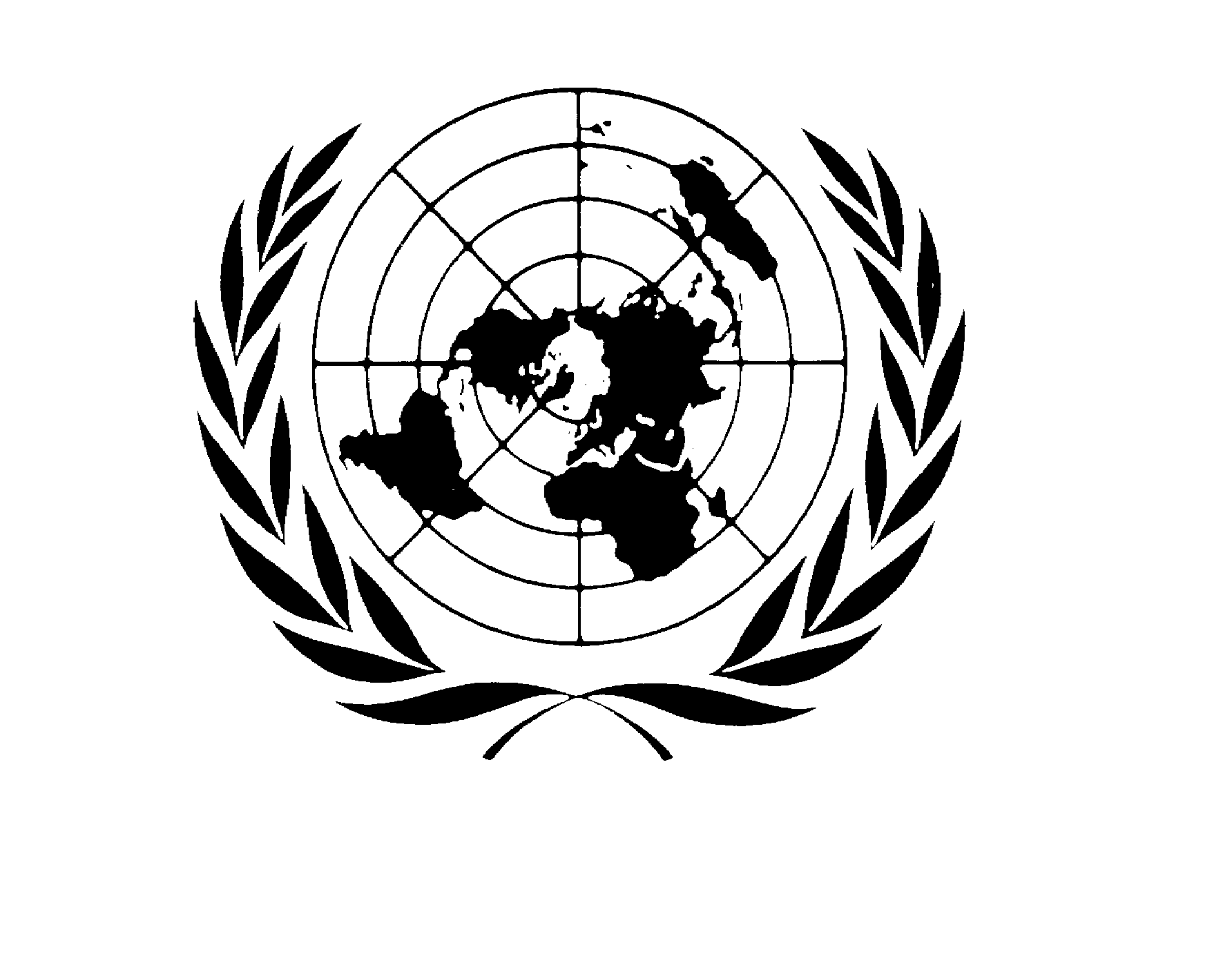 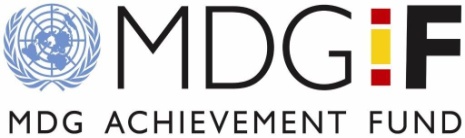 Submitted by:Jeanne SECK, Regional Adviser Communication & Information j.seck@unesco.org (UNESCO DAKAR)Tel (221) 33 849.23.46Country and Thematic Area‘Culture et Development’Submitted by:Jeanne SECK, Regional Adviser Communication & Information j.seck@unesco.org (UNESCO DAKAR)Tel (221) 33 849.23.46Country and Thematic Area‘Culture et Development’Programme No: MDGF-1801MDTF Office Atlas No: Programme Titre: « Promouvoir les initiatives et les industries culturelles au Sénégal » Participating Organization(s): UNDP, UNFPA, UNESCO, UNIDO, WTO	Programme No: MDGF-1801MDTF Office Atlas No: Programme Titre: « Promouvoir les initiatives et les industries culturelles au Sénégal » Participating Organization(s): UNDP, UNFPA, UNESCO, UNIDO, WTO	Implementing Partners: Gouvernement, société civile, secteur privé, etc. (Ministère de , Primature (SCA,  Services CADL), Ministère de l’économie et des Finances (DDI/CAP), Ministère des TIC (CMC), Ministère environnement (DEEC, DPN),  Ministère du Tourisme, Min PME, Ministère de la femme (DEEG, DEF), Ministère Collectivités locales (PNDL, ARD), Conseil régional de Fatick, Conseil régional de Kédougou, communes (3), communautés rurales (14), Congad, Chambre des métiers, Syndicats d’Initiatives du Tourisme de Fatick et de Tambacounda, Organisations des Producteurs, SODEFITEXT, UAP du lycée technique et minier de Kédougou, Le centre hospitalier de Ninefescha, CESTI, IFAN, etc.)Programme Budget (from the    fund):Breakdown by UN OrganizationOrg ONU A: UNESCO:     3.854.777  USDOrg ONU B: PNUD:              659.887  USDOrg ONU C: ONUDI :        1.059.279  USDOrg ONU D:FNUAP:             360.052  USDOrg ONU E: OMT:                 566.005  USDTotal   6.500. 000 USDProgramme Duration (in months)  Start date: 1st October 2008End date: October 2011Original end date : October 2011Revised end date, if applicableOperational Closure Date, if applicable:Budget Revisions/Extensions:Annual TargetsKey ActivitiesTime frameTime frameTime frameTime frameUN AgencyResponsible PartyPlanned BudgetPlanned BudgetPlanned BudgetAnnual TargetsKey Activities2007200720072007UN AgencyResponsible PartyPlanned BudgetPlanned BudgetPlanned BudgetAnnual TargetsKey ActivitiesQ1Q2Q3Q4Source of fundsBudget DescriptionTotal amountProduit 1.1 : Les capacités des acteurs de la culture dans les métiers de l’artisanat, du tourisme, de la conservation du patrimoine sont renforcéesTarget : - 8 artisans formés au cours d’1 atelier de gestion- 20 volontaires et responsables de CMC formés au cours de 2 ateliers de renforcement des capacités; - Curricula développés pour la formation continue des acteurs des CMC, - Organiser des sessions de formation destinées à renforcer les capacités techniques, technologiques et de gestion des artisansPanier commun*ONUDIONUDI/Fonds transférés dans le panier commun* Trust Fond OMDConsultants nationaux Elaboration des programmesAteliers de formation5 000*5 000*18 037Produit 1.1 : Les capacités des acteurs de la culture dans les métiers de l’artisanat, du tourisme, de la conservation du patrimoine sont renforcéesTarget : - 8 artisans formés au cours d’1 atelier de gestion- 20 volontaires et responsables de CMC formés au cours de 2 ateliers de renforcement des capacités; - Curricula développés pour la formation continue des acteurs des CMC, Frais SAO1 963Produit 1.1 : Les capacités des acteurs de la culture dans les métiers de l’artisanat, du tourisme, de la conservation du patrimoine sont renforcéesTarget : - 8 artisans formés au cours d’1 atelier de gestion- 20 volontaires et responsables de CMC formés au cours de 2 ateliers de renforcement des capacités; - Curricula développés pour la formation continue des acteurs des CMC, TOTAL30 000Produit 1.1 : Les capacités des acteurs de la culture dans les métiers de l’artisanat, du tourisme, de la conservation du patrimoine sont renforcéesTarget : - 8 artisans formés au cours d’1 atelier de gestion- 20 volontaires et responsables de CMC formés au cours de 2 ateliers de renforcement des capacités; - Curricula développés pour la formation continue des acteurs des CMC, - Création de curricula pour la formation continue des acteurs des CMC et Développement d’applications locales qui renforcent l’efficacité des CMC dans les thématiques liées au développement telle que VIH/SIDA, agriculture, économie locale, etc.)UNESCOCESTI/ Ces fonds ont été transférés au CESTI dans le cadre d’un MOU signé avec l’UNESCO pour une exécution nationaleTrust Fond OMD+Fonds en dépôt de  SuisseConsultants nationaux Elaboration des programmesAteliers de formation10 00010 00036 075Produit 1.1 : Les capacités des acteurs de la culture dans les métiers de l’artisanat, du tourisme, de la conservation du patrimoine sont renforcéesTarget : - 8 artisans formés au cours d’1 atelier de gestion- 20 volontaires et responsables de CMC formés au cours de 2 ateliers de renforcement des capacités; - Curricula développés pour la formation continue des acteurs des CMC, - Ateliers de renforcement des capacités des volontaires et responsables des CMC (marketing, informatique, recherche de financement, gestion, bibliothèques numériques, maintenance, etc.)UNESCOCESTI/ Ces fonds ont été transférés au CESTI dans le cadre d’un MOU signé avec l’UNESCO pour une exécution nationaleTrust Fond OMD+Fonds en dépôt de  SuisseConsultants nationaux Elaboration des programmes4 Ateliers de formation10 00020 09340 000Produit 1.1 : Les capacités des acteurs de la culture dans les métiers de l’artisanat, du tourisme, de la conservation du patrimoine sont renforcéesTarget : - 8 artisans formés au cours d’1 atelier de gestion- 20 volontaires et responsables de CMC formés au cours de 2 ateliers de renforcement des capacités; - Curricula développés pour la formation continue des acteurs des CMC, Frais SAO8 832Produit 1.1 : Les capacités des acteurs de la culture dans les métiers de l’artisanat, du tourisme, de la conservation du patrimoine sont renforcéesTarget : - 8 artisans formés au cours d’1 atelier de gestion- 20 volontaires et responsables de CMC formés au cours de 2 ateliers de renforcement des capacités; - Curricula développés pour la formation continue des acteurs des CMC, TOTAL135 000Produit 1.1 : Les capacités des acteurs de la culture dans les métiers de l’artisanat, du tourisme, de la conservation du patrimoine sont renforcéesTarget : - 8 artisans formés au cours d’1 atelier de gestion- 20 volontaires et responsables de CMC formés au cours de 2 ateliers de renforcement des capacités; - Curricula développés pour la formation continue des acteurs des CMC, - Identifier les besoins en formation dans les métiers du tourisme, de l’hôtellerie et de la restauration et des guides touristiques et Elaborer et mettre en œuvre un programme de formations modulaires détailléesOMTMin.  en charge Cult/ Tourisme/  Professionnels des secteursCollectivités locales (CR, ARD)Tour operatorTrust Fond OMDConsultants nationauxElaboration des programmesAteliers de formation5 0005 00018 037Frais SAO1 963TOTAL30 000Annual TargetsKey ActivitiesTime frameTime frameTime frameTime frameUN AgencyResponsible PartyPlanned BudgetPlanned BudgetPlanned BudgetAnnual TargetsKey Activities2007200720072007UN AgencyResponsible PartyPlanned BudgetPlanned BudgetPlanned BudgetAnnual TargetsKey ActivitiesQ1Q2Q3Q4Source of fundsBudget DescriptionTotal amountProduit 2.1 : Infrastructures des industries culturelles renforcées (musées régionaux, musées des civilisations noires, théâtre national, bibliothèque nationale, centre culturels régionaux)Target : - Musée de Bandafassi équipé et fonctionnel-  Signalétiques mises en place dans les différents sites- Locaux devant abrités les CMC dans les régions du pays Bassari et les îles du Sine Saloum achevés et équipés - Un campement touristique opérationnel dans le pays BassariCréer un musée à BandafassiPanier commun*UNESCOExécution nationale fonds transférés à  (Ministère de la culture) dans la cadre d’un MOU signé avec l’UNESCO / Fonds transférés dans le panier commun* Trust Fond OMDLocal architecteMatériel de  Construction Main d’oeuvre20 000*50 000*10 000*Produit 2.1 : Infrastructures des industries culturelles renforcées (musées régionaux, musées des civilisations noires, théâtre national, bibliothèque nationale, centre culturels régionaux)Target : - Musée de Bandafassi équipé et fonctionnel-  Signalétiques mises en place dans les différents sites- Locaux devant abrités les CMC dans les régions du pays Bassari et les îles du Sine Saloum achevés et équipés - Un campement touristique opérationnel dans le pays BassariMettre en valeur les sitesUNESCOUNESCO/ Fonds transférés dans le panier commun*Trust Fond OMDMatériel de promotion SignalétiquesDivers17 38315 0005 000Produit 2.1 : Infrastructures des industries culturelles renforcées (musées régionaux, musées des civilisations noires, théâtre national, bibliothèque nationale, centre culturels régionaux)Target : - Musée de Bandafassi équipé et fonctionnel-  Signalétiques mises en place dans les différents sites- Locaux devant abrités les CMC dans les régions du pays Bassari et les îles du Sine Saloum achevés et équipés - Un campement touristique opérationnel dans le pays BassariAchat d’un véhicule de projetUNESCOTrust Fond OMDAchat d’un véhicule 4X428 037Produit 2.1 : Infrastructures des industries culturelles renforcées (musées régionaux, musées des civilisations noires, théâtre national, bibliothèque nationale, centre culturels régionaux)Target : - Musée de Bandafassi équipé et fonctionnel-  Signalétiques mises en place dans les différents sites- Locaux devant abrités les CMC dans les régions du pays Bassari et les îles du Sine Saloum achevés et équipés - Un campement touristique opérationnel dans le pays BassariPrise en charge fonctionnelle de l’unité de coordination du projet pour les agences du SNU basée à l’UNESCOUNESCOComité de pilotageTrust Fond                       MDPersonnelFournitures de bureauFrais de fonctionnement110 00030 00015 187Produit 2.1 : Infrastructures des industries culturelles renforcées (musées régionaux, musées des civilisations noires, théâtre national, bibliothèque nationale, centre culturels régionaux)Target : - Musée de Bandafassi équipé et fonctionnel-  Signalétiques mises en place dans les différents sites- Locaux devant abrités les CMC dans les régions du pays Bassari et les îles du Sine Saloum achevés et équipés - Un campement touristique opérationnel dans le pays BassariAppui institutionnel à  du PatrimoineUNESCOExécution nationale fonds transférés à  (Ministère de la culture) dans la cadre d’un MOU signé avec l’UNESCO Trust Fond OMDExpertise mise à disposition Déplacements30 00016 729Produit 2.1 : Infrastructures des industries culturelles renforcées (musées régionaux, musées des civilisations noires, théâtre national, bibliothèque nationale, centre culturels régionaux)Target : - Musée de Bandafassi équipé et fonctionnel-  Signalétiques mises en place dans les différents sites- Locaux devant abrités les CMC dans les régions du pays Bassari et les îles du Sine Saloum achevés et équipés - Un campement touristique opérationnel dans le pays BassariRénovation/construction des locaux des Centres communautaires multimédiasPanier commun*UNESCOUNESCO/ fonds transférés dans le panier commun*Trust Fond OMDMatériel de constructionArchitecte localEquipements80 000*20 000*40 (+40 148*)Produit 2.1 : Infrastructures des industries culturelles renforcées (musées régionaux, musées des civilisations noires, théâtre national, bibliothèque nationale, centre culturels régionaux)Target : - Musée de Bandafassi équipé et fonctionnel-  Signalétiques mises en place dans les différents sites- Locaux devant abrités les CMC dans les régions du pays Bassari et les îles du Sine Saloum achevés et équipés - Un campement touristique opérationnel dans le pays BassariAchat et installation des équipements multimédias et fournitures de bureaux/connexions Internet et téléphoniquesUNESCOMinistère des NTIC, ONG, Association des radios communautaires du Sénégal,Trust Fond OMDEquipements radioEquipements informatiquesEquipements vidéoConnexions 200 00090 000450 0005 373Produit 2.1 : Infrastructures des industries culturelles renforcées (musées régionaux, musées des civilisations noires, théâtre national, bibliothèque nationale, centre culturels régionaux)Target : - Musée de Bandafassi équipé et fonctionnel-  Signalétiques mises en place dans les différents sites- Locaux devant abrités les CMC dans les régions du pays Bassari et les îles du Sine Saloum achevés et équipés - Un campement touristique opérationnel dans le pays BassariFrais SAO86 303Produit 2.1 : Infrastructures des industries culturelles renforcées (musées régionaux, musées des civilisations noires, théâtre national, bibliothèque nationale, centre culturels régionaux)Target : - Musée de Bandafassi équipé et fonctionnel-  Signalétiques mises en place dans les différents sites- Locaux devant abrités les CMC dans les régions du pays Bassari et les îles du Sine Saloum achevés et équipés - Un campement touristique opérationnel dans le pays BassariTOTAL1 319 200Produit 2.1 : Infrastructures des industries culturelles renforcées (musées régionaux, musées des civilisations noires, théâtre national, bibliothèque nationale, centre culturels régionaux)Target : - Musée de Bandafassi équipé et fonctionnel-  Signalétiques mises en place dans les différents sites- Locaux devant abrités les CMC dans les régions du pays Bassari et les îles du Sine Saloum achevés et équipés - Un campement touristique opérationnel dans le pays BassariCréer deux campements touristiques gérés sous forme de coopératives villageoises de 20 chambres et 40 couvertsPanier commun*OMTOMT/ Fonds transférés dans le panier communTrust Fond OMDMatériel de constructionArchitecte localEquipements40 000*20 000*33 458*Frais SAO6 542TOTAL100 000Annual TargetsKey ActivitiesTime frameTime frameTime frameTime frameUN AgencyResponsible PartyPlanned BudgetPlanned BudgetPlanned BudgetProduit 2.2: Nouveaux débouchés pour les industries culturelles développés  (petites et moyennes entreprises renforcées et créées, marches de l’art établis dans les grandes agglomérations, promotion des festivals)Target : - 10 artisans formés à la création d’entreprises- Au moins 5 nouvelles PME créées Festival revitalisé- 2 ateliers de formation à la valorisation de produits locaux organisés - Base de données et site web sur les industries culturelles opérationnelles- Appui alloué au festival des ethnies minoritaires Key Activities2007200720072007UN AgencyResponsible PartyPlanned BudgetPlanned BudgetPlanned BudgetProduit 2.2: Nouveaux débouchés pour les industries culturelles développés  (petites et moyennes entreprises renforcées et créées, marches de l’art établis dans les grandes agglomérations, promotion des festivals)Target : - 10 artisans formés à la création d’entreprises- Au moins 5 nouvelles PME créées Festival revitalisé- 2 ateliers de formation à la valorisation de produits locaux organisés - Base de données et site web sur les industries culturelles opérationnelles- Appui alloué au festival des ethnies minoritaires Key ActivitiesQ1Q2Q3Q4Source of fundsBudget DescriptionTotal amountProduit 2.2: Nouveaux débouchés pour les industries culturelles développés  (petites et moyennes entreprises renforcées et créées, marches de l’art établis dans les grandes agglomérations, promotion des festivals)Target : - 10 artisans formés à la création d’entreprises- Au moins 5 nouvelles PME créées Festival revitalisé- 2 ateliers de formation à la valorisation de produits locaux organisés - Base de données et site web sur les industries culturelles opérationnelles- Appui alloué au festival des ethnies minoritaires Renforcer les capacités des acteurs au niveau culturel et artisanal et accompagner la structuration et la création de petites et moyennes entreprises localesONUDIMin.  en charge artisanat Professionnels des secteursCollectivités locales (CR, ARD)Trust Fond OMDConsultant localMécanismes de promotion des PMA conçusDivers30 00080 000 1 822 (+5000*)Produit 2.2: Nouveaux débouchés pour les industries culturelles développés  (petites et moyennes entreprises renforcées et créées, marches de l’art établis dans les grandes agglomérations, promotion des festivals)Target : - 10 artisans formés à la création d’entreprises- Au moins 5 nouvelles PME créées Festival revitalisé- 2 ateliers de formation à la valorisation de produits locaux organisés - Base de données et site web sur les industries culturelles opérationnelles- Appui alloué au festival des ethnies minoritaires Former les populations à la  valorisation des produits locaux et  à leur labellisation pour la génération d’emplois productifs au profit des femmes et des jeunesONUDIMin.  en charge artisanat Professionnels des secteursCollectivités locales (CR, ARD)Trust Fond OMDConsultant local Mise en place de structures de coordination Ateliers de formationDivers20 00010 00039 0001 093Produit 2.2: Nouveaux débouchés pour les industries culturelles développés  (petites et moyennes entreprises renforcées et créées, marches de l’art établis dans les grandes agglomérations, promotion des festivals)Target : - 10 artisans formés à la création d’entreprises- Au moins 5 nouvelles PME créées Festival revitalisé- 2 ateliers de formation à la valorisation de produits locaux organisés - Base de données et site web sur les industries culturelles opérationnelles- Appui alloué au festival des ethnies minoritaires Frais SAO13 085Produit 2.2: Nouveaux débouchés pour les industries culturelles développés  (petites et moyennes entreprises renforcées et créées, marches de l’art établis dans les grandes agglomérations, promotion des festivals)Target : - 10 artisans formés à la création d’entreprises- Au moins 5 nouvelles PME créées Festival revitalisé- 2 ateliers de formation à la valorisation de produits locaux organisés - Base de données et site web sur les industries culturelles opérationnelles- Appui alloué au festival des ethnies minoritaires TOTAL200 000Produit 2.2: Nouveaux débouchés pour les industries culturelles développés  (petites et moyennes entreprises renforcées et créées, marches de l’art établis dans les grandes agglomérations, promotion des festivals)Target : - 10 artisans formés à la création d’entreprises- Au moins 5 nouvelles PME créées Festival revitalisé- 2 ateliers de formation à la valorisation de produits locaux organisés - Base de données et site web sur les industries culturelles opérationnelles- Appui alloué au festival des ethnies minoritaires Création et maintenance d’une Base de données et un site web sur les industries culturellesUNESCOMin.  en charge CultureTrust Fond OMDConsultant localCréation du site et de la base de donnéesRecherche d’informationsDivers8 00010 000692Produit 2.2: Nouveaux débouchés pour les industries culturelles développés  (petites et moyennes entreprises renforcées et créées, marches de l’art établis dans les grandes agglomérations, promotion des festivals)Target : - 10 artisans formés à la création d’entreprises- Au moins 5 nouvelles PME créées Festival revitalisé- 2 ateliers de formation à la valorisation de produits locaux organisés - Base de données et site web sur les industries culturelles opérationnelles- Appui alloué au festival des ethnies minoritaires Promotion  du festival des ethnies minoritaires en renforçant les différents groupes locauxUNESCOExécution nationale fonds transférés à  (Ministère de la culture) dans la cadre d’un MOU signé avec l’UNESCO Trust Fond OMDAssister les groupes dans répétitions et promotion du festivalDivers18 000692Frais SAO2 616TOTAL40 000Annual TargetsKey ActivitiesTime frameTime frameTime frameTime frameUN AgencyResponsible PartyPlanned BudgetPlanned BudgetPlanned BudgetAnnual TargetsKey Activities2007200720072007UN AgencyResponsible PartyPlanned BudgetPlanned BudgetPlanned BudgetAnnual TargetsKey ActivitiesQ1Q2Q3Q4Source of fundsBudget DescriptionTotal amountProduit 3.1 : Les capacités des populations locales sont renforcées pour participer activement à la conception et mise en œuvre des plans de développement (mise en valeur des identités culturelles et préservation de l’environnement)Target :- % des élus locaux formés à la préservation de l’environnement- Plan d’action pour la promotion des sites disponible- Etude sur la mise en place d’un fonds de sauvegarde du patrimoine disponible- Fonds de roulement alloués aux CMC   Renforcer les capacités des communautés de base, élus locaux et communautés de bases pour  préserver l'environnement et le cadre de vie naturelPNUDExécution nationale fonds transférés au Ministère de l’Environnement Trust Fond OMDConsultant localAteliers de formationDivers12  000*31 254538 (+172*)Produit 3.1 : Les capacités des populations locales sont renforcées pour participer activement à la conception et mise en œuvre des plans de développement (mise en valeur des identités culturelles et préservation de l’environnement)Target :- % des élus locaux formés à la préservation de l’environnement- Plan d’action pour la promotion des sites disponible- Etude sur la mise en place d’un fonds de sauvegarde du patrimoine disponible- Fonds de roulement alloués aux CMC   Frais SAO3137Produit 3.1 : Les capacités des populations locales sont renforcées pour participer activement à la conception et mise en œuvre des plans de développement (mise en valeur des identités culturelles et préservation de l’environnement)Target :- % des élus locaux formés à la préservation de l’environnement- Plan d’action pour la promotion des sites disponible- Etude sur la mise en place d’un fonds de sauvegarde du patrimoine disponible- Fonds de roulement alloués aux CMC   TOTAL47101Produit 3.1 : Les capacités des populations locales sont renforcées pour participer activement à la conception et mise en œuvre des plans de développement (mise en valeur des identités culturelles et préservation de l’environnement)Target :- % des élus locaux formés à la préservation de l’environnement- Plan d’action pour la promotion des sites disponible- Etude sur la mise en place d’un fonds de sauvegarde du patrimoine disponible- Fonds de roulement alloués aux CMC   Opérationnaliser le processus national de conception et de mise en œuvre d’un plan d’action pour la promotion des sites retenusOMTExécution nationale fonds transférés au Ministère du Tourisme et des relations avec le Secteur privé et le Secteur informel Trust Fond OMDConsultant LocalAteliers de consultationsDivers17 00010 000 1 037Produit 3.1 : Les capacités des populations locales sont renforcées pour participer activement à la conception et mise en œuvre des plans de développement (mise en valeur des identités culturelles et préservation de l’environnement)Target :- % des élus locaux formés à la préservation de l’environnement- Plan d’action pour la promotion des sites disponible- Etude sur la mise en place d’un fonds de sauvegarde du patrimoine disponible- Fonds de roulement alloués aux CMC   Frais SAO1 963Produit 3.1 : Les capacités des populations locales sont renforcées pour participer activement à la conception et mise en œuvre des plans de développement (mise en valeur des identités culturelles et préservation de l’environnement)Target :- % des élus locaux formés à la préservation de l’environnement- Plan d’action pour la promotion des sites disponible- Etude sur la mise en place d’un fonds de sauvegarde du patrimoine disponible- Fonds de roulement alloués aux CMC   TOTAL30 000Produit 3.1 : Les capacités des populations locales sont renforcées pour participer activement à la conception et mise en œuvre des plans de développement (mise en valeur des identités culturelles et préservation de l’environnement)Target :- % des élus locaux formés à la préservation de l’environnement- Plan d’action pour la promotion des sites disponible- Etude sur la mise en place d’un fonds de sauvegarde du patrimoine disponible- Fonds de roulement alloués aux CMC   Réalisation d’une étude de faisabilité pour la mise en place d’un fonds de sauvegarde du patrimoineUNESCOExécution nationale fonds transférés à  (Ministère de la culture) dans la cadre d’un MOU signé avec l’UNESCO Trust Fond OMDConsultant LocalDivers27 000 1 037Produit 3.1 : Les capacités des populations locales sont renforcées pour participer activement à la conception et mise en œuvre des plans de développement (mise en valeur des identités culturelles et préservation de l’environnement)Target :- % des élus locaux formés à la préservation de l’environnement- Plan d’action pour la promotion des sites disponible- Etude sur la mise en place d’un fonds de sauvegarde du patrimoine disponible- Fonds de roulement alloués aux CMC   Fonds de roulement au démarrage pour 4 Centres Multimédias Communautaires  UNESCO Ministère des NTIC, ONG, Association des radios communautaires du SénégalTrust Fond OMDOuverture de comptes et dépôt 18 692Frais SAO3 271TOTAL50 000Annual TargetsKey ActivitiesTime frameTime frameTime frameTime frameUN AgencyResponsible PartyPlanned BudgetPlanned BudgetPlanned BudgetAnnual TargetsKey Activities2007200720072007UN AgencyResponsible PartyPlanned BudgetPlanned BudgetPlanned BudgetAnnual TargetsKey ActivitiesQ1Q2Q3Q4Source of fundsBudget DescriptionTotal amountProduit 3.2 : Capacités renforcées des groupes vulnérables pour la valorisation des spécificités culturelles et l’exploitation écologiquement rationnelle, et préservation des ressources naturelles.Target : - 3 Ateliers de valorisation des savoirs faire locaux et de restauration et conservation organisés à l’attention des femmes- 10% des artisans de la zone ont adoptés des techniques et technologies de productions et consommation durables - 10% des femmes sensibilisées à l’utilisation des technologies moins polluantesValorisation des savoir-faire locaux notamment chez les femmes et les jeunes notamment dans les constructions localesPanier commun*FNUAPUNFPA/ Fonds transférés dans le panier commun*Trust Fond OMDAteliers de formationAchat de matériauxDivers10 000*8 000* 692*Produit 3.2 : Capacités renforcées des groupes vulnérables pour la valorisation des spécificités culturelles et l’exploitation écologiquement rationnelle, et préservation des ressources naturelles.Target : - 3 Ateliers de valorisation des savoirs faire locaux et de restauration et conservation organisés à l’attention des femmes- 10% des artisans de la zone ont adoptés des techniques et technologies de productions et consommation durables - 10% des femmes sensibilisées à l’utilisation des technologies moins polluantesAteliers de restauration et de conservation/ activités de guidage à l’attention des populations locales, notamment des femmesPanier commun*FNUAPUNFPA/ Fonds transférés dans le panier commun*Trust Fond OMDConsultant localAteliers de formationDivers10 000*30 000*6 729* Produit 3.2 : Capacités renforcées des groupes vulnérables pour la valorisation des spécificités culturelles et l’exploitation écologiquement rationnelle, et préservation des ressources naturelles.Target : - 3 Ateliers de valorisation des savoirs faire locaux et de restauration et conservation organisés à l’attention des femmes- 10% des artisans de la zone ont adoptés des techniques et technologies de productions et consommation durables - 10% des femmes sensibilisées à l’utilisation des technologies moins polluantesFrais SAO4 579Produit 3.2 : Capacités renforcées des groupes vulnérables pour la valorisation des spécificités culturelles et l’exploitation écologiquement rationnelle, et préservation des ressources naturelles.Target : - 3 Ateliers de valorisation des savoirs faire locaux et de restauration et conservation organisés à l’attention des femmes- 10% des artisans de la zone ont adoptés des techniques et technologies de productions et consommation durables - 10% des femmes sensibilisées à l’utilisation des technologies moins polluantesTOTAL70 000Produit 3.2 : Capacités renforcées des groupes vulnérables pour la valorisation des spécificités culturelles et l’exploitation écologiquement rationnelle, et préservation des ressources naturelles.Target : - 3 Ateliers de valorisation des savoirs faire locaux et de restauration et conservation organisés à l’attention des femmes- 10% des artisans de la zone ont adoptés des techniques et technologies de productions et consommation durables - 10% des femmes sensibilisées à l’utilisation des technologies moins polluantesPromouvoir des techniques et technologies  de production  et  de consommation durables pour les populations locales  PNUD Exécution nationale fonds transférés au Ministère de l’Environnement Trust Fond OMDConsultant localCampagnes de SensibilisationDivers20 000 *20 0006 729Produit 3.2 : Capacités renforcées des groupes vulnérables pour la valorisation des spécificités culturelles et l’exploitation écologiquement rationnelle, et préservation des ressources naturelles.Target : - 3 Ateliers de valorisation des savoirs faire locaux et de restauration et conservation organisés à l’attention des femmes- 10% des artisans de la zone ont adoptés des techniques et technologies de productions et consommation durables - 10% des femmes sensibilisées à l’utilisation des technologies moins polluantesFormation à l’utilisation des technologies moins polluantes et de petite consommation énergétique accroissant le confort de la femmePNUDExécution nationale fonds transférés au Ministère de l’Environnement Trust Fond OMDConsultant localAteliers de formationDivers11 500 (+4500*)19 500 (+5500*)6 729Frais SAO6 542TOTAL100 000Annual TargetsKey ActivitiesTime frameTime frameTime frameTime frameUN AgencyResponsible PartyPlanned BudgetPlanned BudgetPlanned BudgetAnnual TargetsKey Activities2007200720072007UN AgencyResponsible PartyPlanned BudgetPlanned BudgetPlanned BudgetAnnual TargetsKey ActivitiesQ1Q2Q3Q4Source of fundsBudget DescriptionTotal amountProduit 4.1 : Inventaire et renforcement des législations en matière de promotion des industries culturelles et de protection des droits d’auteursTarget : - Etat des lieux des législations existantes disponible- Populations sensibilisées sur  sur les droits d’auteur- Agenda culturel national publié Dresser un état des lieux des législations existantes et proposer un canevas adapté aux réalités actuelles au législateurUNESCOBSDA/ Ces fonds ont été transférés au BSDA dans le cadre d’un Contrat  signé avec l’UNESCO pour une exécution nationaleTrust Fond OMDConsultant LocalConsultations avec le législateurDivers20 0005 0003 037Produit 4.1 : Inventaire et renforcement des législations en matière de promotion des industries culturelles et de protection des droits d’auteursTarget : - Etat des lieux des législations existantes disponible- Populations sensibilisées sur  sur les droits d’auteur- Agenda culturel national publié Vulgarisation/mise en application de la loi sur les droits d’auteursUNESCOBSDA/ Ces fonds ont été transférés au BSDA dans le cadre d’un Contrat  signé avec l’UNESCO pour une exécution nationaleTrust Fond OMDAteliers de rencontres avec professionnelsDivers40 000 6 729Produit 4.1 : Inventaire et renforcement des législations en matière de promotion des industries culturelles et de protection des droits d’auteursTarget : - Etat des lieux des législations existantes disponible- Populations sensibilisées sur  sur les droits d’auteur- Agenda culturel national publié Relance de l’agenda  culturel national des manifestations régulièresUNESCOMinistère de la culture, Collectivités locales (CR, ARD)Trust Fond OMDCollecte d’informationDivers9 000346Frais SAO5 888TOTAL90 000Annual TargetsKey ActivitiesTime frameTime frameTime frameTime frameUN AgencyResponsible PartyPlanned BudgetPlanned BudgetPlanned BudgetAnnual TargetsKey Activities2007200720072007UN AgencyResponsible PartyPlanned BudgetPlanned BudgetPlanned BudgetAnnual TargetsKey ActivitiesQ1Q2Q3Q4Source of fundsBudget DescriptionTotal amountProduit 4.2 : Programme national de promotion du tourisme intégré respectueux des normes environnementales conçuTarget :- Comite de pilotage interministériel pour la promotion du tourisme intégré installé- 5 campagnes de sensibilisation et de marketing  concernant les zones ciblées organiséesElaboration des plans de gestion des deux sites en coopération avec plusieurs ministèresUNESCOExécution nationale fonds transférés à  (Ministère de la culture) dans la cadre d’un MOU signé avec l’UNESCO Trust Fond OMDConsultant Rencontres avec les populationsRencontres entre ministères concernés Divers20 00025 0003 0002 187Produit 4.2 : Programme national de promotion du tourisme intégré respectueux des normes environnementales conçuTarget :- Comite de pilotage interministériel pour la promotion du tourisme intégré installé- 5 campagnes de sensibilisation et de marketing  concernant les zones ciblées organiséesCampagnes de sensibilisation/Marketing des zones touristiques et des produits labellisésUNESCOCESTI/ Ces fonds ont été transférés au CESTI dans le cadre d’un MOU signé avec l’UNESCO pour une exécution nationaleTrust Fond OMDConsultants LocauxCampagnesDivers20 00040 000748Frais SAO7765TOTAL118700Annual TargetsKey ActivitiesTime frameTime frameTime frameTime frameUN AgencyResponsible PartyPlanned BudgetPlanned BudgetPlanned BudgetAnnual TargetsKey Activities2007200720072007UN AgencyResponsible PartyPlanned BudgetPlanned BudgetPlanned BudgetAnnual TargetsKey ActivitiesQ1Q2Q3Q4Source of fundsBudget DescriptionTotal amountProduit 4.4 : Dispositif de contrôle pour les droits d’auteurs mis en place au niveau national et régional Target : Dispositif de contrôle des droits d’auteurs rédigé et proposé par le consultant Développement d’un dispositif de contrôle avec les différents acteurs des industries culturellesUNESCOBSDA/ Ces fonds ont été transférés au BSDA dans le cadre d’un Contrat  signé avec l’UNESCO pour une exécution nationaleTrust Fond OMDConsultant Rencontres avec les acteursDivers10 0008 000692Frais SAO1 308TOTAL20 000Annual TargetsKey ActivitiesTime frameTime frameTime frameTime frameUN AgencyResponsible PartyPlanned BudgetPlanned BudgetPlanned BudgetAnnual TargetsKey Activities2007200720072007UN AgencyResponsible PartyPlanned BudgetPlanned BudgetPlanned BudgetAnnual TargetsKey ActivitiesQ1Q2Q3Q4Source of fundsBudget DescriptionTotal amountProduit 4.5 : Des programmes d’éducation, de sensibilisation de mobilisation sociale, de communication et de plaidoyer contribuent à accélérer l’abandon des pratiques néfastes dont  l’excision, le mariage précoce et la mauvaise gestion de l’environnement  Target :- % de la population des zones ciblées ayant des comportements favorables à l’égalité et l’équité de genre- Nombre et qualité des acteurs polarisés par les campagnes de sensibilisation et engagés dans la diffusion des messages- Accroissement du nombre de bonnes pratiques Démultiplier et vulgariser  , le guide méthodologique d’intégration du genre au niveau des institutions publiques, ainsi que les argumentaires religieux sur l’équité de genreUNFPA/UNESCOMin.  en charge de la femme et développement social, activité menée conjointement avec l’UNESCO)Trust Fond OMDConsultant LocalCampagnes de sensibilisationDivers10 00030 0002 056Produit 4.5 : Des programmes d’éducation, de sensibilisation de mobilisation sociale, de communication et de plaidoyer contribuent à accélérer l’abandon des pratiques néfastes dont  l’excision, le mariage précoce et la mauvaise gestion de l’environnement  Target :- % de la population des zones ciblées ayant des comportements favorables à l’égalité et l’équité de genre- Nombre et qualité des acteurs polarisés par les campagnes de sensibilisation et engagés dans la diffusion des messages- Accroissement du nombre de bonnes pratiques Mobiliser les populations, pour promouvoir les changements de comportement dans le domaine de la santé de la reproduction, des violences basées sur le genreUNFPAMin.  en charge de la femme et développement social, Collectivités locales (CR, ARDTrust Fond OMDConsultant LocalRencontres avec les populationsDivers10 00015 000 3 037Produit 4.5 : Des programmes d’éducation, de sensibilisation de mobilisation sociale, de communication et de plaidoyer contribuent à accélérer l’abandon des pratiques néfastes dont  l’excision, le mariage précoce et la mauvaise gestion de l’environnement  Target :- % de la population des zones ciblées ayant des comportements favorables à l’égalité et l’équité de genre- Nombre et qualité des acteurs polarisés par les campagnes de sensibilisation et engagés dans la diffusion des messages- Accroissement du nombre de bonnes pratiques Renforcer les capacités des acteurs de la  communauté (élus locaux, leaders religieux et d’opinions, les OCBs) dans les domaines de  et les principes des droits humains, en vue de promouvoir la protection des populations.  UNFPAMin.  en charge de la femme et développement social, Collectivités locales (CR, ARDTrust Fond OMDConsultant LocalAteliers de renforcement des capacitésDivers10 000  13 000364Frais SAO6 543TOTAL100 000Annual TargetsKey ActivitiesTime frameTime frameTime frameTime frameUN AgencyResponsible PartyPlanned BudgetPlanned BudgetPlanned BudgetAnnual TargetsKey Activities2007200720072007UN AgencyResponsible PartyPlanned BudgetPlanned BudgetPlanned BudgetAnnual TargetsKey ActivitiesQ1Q2Q3Q4Source of fundsBudget DescriptionTotal amountProduit 5.1 : Les capacités des populations locales sont renforcées pour participer activement à la conception et à la mise en œuvre des plans de développement (dynamisation de l’économie locale, programmes d’infrastructures, préservation et mise en valeur des identités culturelles)Targets : - 1 atelier organisé sur les journées du patrimoine- Collecte d’information sur les langues en péril et mise en ligne de ces informations- Rédaction du programme de renforcement des capacités des communautés de base et des élus locaux- Mise en place des infrastructures nécessaires au développement du tourisme avec les collectivités locales  - 2 ateliers avec PME /PMA sur la chaîne d’approvisionnement- 2 ateliers sur l’élaboration de projets bancables, l’accès au financement et la comptabilité simplifiéeRenforcer les capacités techniques des acteurs et populations dans le domaine de la culture dans le cadre des journées du patrimoineUNESCOExécution nationale fonds transférés à  (Ministère de la culture) dans la cadre d’un MOU signé avec l’UNESCO Trust Fond OMDRencontres avec populationsMini ateliersDivers3 0006 000   346Produit 5.1 : Les capacités des populations locales sont renforcées pour participer activement à la conception et à la mise en œuvre des plans de développement (dynamisation de l’économie locale, programmes d’infrastructures, préservation et mise en valeur des identités culturelles)Targets : - 1 atelier organisé sur les journées du patrimoine- Collecte d’information sur les langues en péril et mise en ligne de ces informations- Rédaction du programme de renforcement des capacités des communautés de base et des élus locaux- Mise en place des infrastructures nécessaires au développement du tourisme avec les collectivités locales  - 2 ateliers avec PME /PMA sur la chaîne d’approvisionnement- 2 ateliers sur l’élaboration de projets bancables, l’accès au financement et la comptabilité simplifiéeProduction de contenus pour la sensibilisation/Sauvegarde des langues en péril dans le pays Bassari notammentUNESCO Ministère Collectivités localesTrust Fond OMDRencontres avec populationsAteliers8 03720 000Produit 5.1 : Les capacités des populations locales sont renforcées pour participer activement à la conception et à la mise en œuvre des plans de développement (dynamisation de l’économie locale, programmes d’infrastructures, préservation et mise en valeur des identités culturelles)Targets : - 1 atelier organisé sur les journées du patrimoine- Collecte d’information sur les langues en péril et mise en ligne de ces informations- Rédaction du programme de renforcement des capacités des communautés de base et des élus locaux- Mise en place des infrastructures nécessaires au développement du tourisme avec les collectivités locales  - 2 ateliers avec PME /PMA sur la chaîne d’approvisionnement- 2 ateliers sur l’élaboration de projets bancables, l’accès au financement et la comptabilité simplifiéeFrais SAO2 617Produit 5.1 : Les capacités des populations locales sont renforcées pour participer activement à la conception et à la mise en œuvre des plans de développement (dynamisation de l’économie locale, programmes d’infrastructures, préservation et mise en valeur des identités culturelles)Targets : - 1 atelier organisé sur les journées du patrimoine- Collecte d’information sur les langues en péril et mise en ligne de ces informations- Rédaction du programme de renforcement des capacités des communautés de base et des élus locaux- Mise en place des infrastructures nécessaires au développement du tourisme avec les collectivités locales  - 2 ateliers avec PME /PMA sur la chaîne d’approvisionnement- 2 ateliers sur l’élaboration de projets bancables, l’accès au financement et la comptabilité simplifiéeTOTAL40 000Produit 5.1 : Les capacités des populations locales sont renforcées pour participer activement à la conception et à la mise en œuvre des plans de développement (dynamisation de l’économie locale, programmes d’infrastructures, préservation et mise en valeur des identités culturelles)Targets : - 1 atelier organisé sur les journées du patrimoine- Collecte d’information sur les langues en péril et mise en ligne de ces informations- Rédaction du programme de renforcement des capacités des communautés de base et des élus locaux- Mise en place des infrastructures nécessaires au développement du tourisme avec les collectivités locales  - 2 ateliers avec PME /PMA sur la chaîne d’approvisionnement- 2 ateliers sur l’élaboration de projets bancables, l’accès au financement et la comptabilité simplifiéeRenforcer des capacités des communautés de base et des élus locaux pour une bonne conception et mise en œuvre des politiques dans une optique de développement intégré durablePNUDExécution nationale fonds transférés au Ministère de l’EnvironnementTrust Fond OMDConsultant localAteliersDivers9 34623 000364Produit 5.1 : Les capacités des populations locales sont renforcées pour participer activement à la conception et à la mise en œuvre des plans de développement (dynamisation de l’économie locale, programmes d’infrastructures, préservation et mise en valeur des identités culturelles)Targets : - 1 atelier organisé sur les journées du patrimoine- Collecte d’information sur les langues en péril et mise en ligne de ces informations- Rédaction du programme de renforcement des capacités des communautés de base et des élus locaux- Mise en place des infrastructures nécessaires au développement du tourisme avec les collectivités locales  - 2 ateliers avec PME /PMA sur la chaîne d’approvisionnement- 2 ateliers sur l’élaboration de projets bancables, l’accès au financement et la comptabilité simplifiéeAccompagner les collectivités locales dans la mise en place d’infrastructures de soutien au développement de l’activité économique, sociale et culturelle (un marché de l’art, village artisanal, musée, etc.)Panier commun*PNUDPNUD/Fonds transférés dans le panier commun*Trust Fond OMDMatériel/EquipementsRencontres avec populationsDéplacements80 000*10 000*3 458*Produit 5.1 : Les capacités des populations locales sont renforcées pour participer activement à la conception et à la mise en œuvre des plans de développement (dynamisation de l’économie locale, programmes d’infrastructures, préservation et mise en valeur des identités culturelles)Targets : - 1 atelier organisé sur les journées du patrimoine- Collecte d’information sur les langues en péril et mise en ligne de ces informations- Rédaction du programme de renforcement des capacités des communautés de base et des élus locaux- Mise en place des infrastructures nécessaires au développement du tourisme avec les collectivités locales  - 2 ateliers avec PME /PMA sur la chaîne d’approvisionnement- 2 ateliers sur l’élaboration de projets bancables, l’accès au financement et la comptabilité simplifiéeFrais SAO8 832Produit 5.1 : Les capacités des populations locales sont renforcées pour participer activement à la conception et à la mise en œuvre des plans de développement (dynamisation de l’économie locale, programmes d’infrastructures, préservation et mise en valeur des identités culturelles)Targets : - 1 atelier organisé sur les journées du patrimoine- Collecte d’information sur les langues en péril et mise en ligne de ces informations- Rédaction du programme de renforcement des capacités des communautés de base et des élus locaux- Mise en place des infrastructures nécessaires au développement du tourisme avec les collectivités locales  - 2 ateliers avec PME /PMA sur la chaîne d’approvisionnement- 2 ateliers sur l’élaboration de projets bancables, l’accès au financement et la comptabilité simplifiéeTOTAL135 000Produit 5.1 : Les capacités des populations locales sont renforcées pour participer activement à la conception et à la mise en œuvre des plans de développement (dynamisation de l’économie locale, programmes d’infrastructures, préservation et mise en valeur des identités culturelles)Targets : - 1 atelier organisé sur les journées du patrimoine- Collecte d’information sur les langues en péril et mise en ligne de ces informations- Rédaction du programme de renforcement des capacités des communautés de base et des élus locaux- Mise en place des infrastructures nécessaires au développement du tourisme avec les collectivités locales  - 2 ateliers avec PME /PMA sur la chaîne d’approvisionnement- 2 ateliers sur l’élaboration de projets bancables, l’accès au financement et la comptabilité simplifiéeAppuyer les autres secteurs liés au tourisme comme l’artisanat, le maraîchage, le petit élevage pour développer la chaîne d’approvisionnement localeOMTExécution nationale fonds transférés au Ministère du Tourisme et des relations avec le Secteur privé et le Secteur informelTrust Fond OMDMinis ateliers Assistance aux PME/PMA8 03720 000Produit 5.1 : Les capacités des populations locales sont renforcées pour participer activement à la conception et à la mise en œuvre des plans de développement (dynamisation de l’économie locale, programmes d’infrastructures, préservation et mise en valeur des identités culturelles)Targets : - 1 atelier organisé sur les journées du patrimoine- Collecte d’information sur les langues en péril et mise en ligne de ces informations- Rédaction du programme de renforcement des capacités des communautés de base et des élus locaux- Mise en place des infrastructures nécessaires au développement du tourisme avec les collectivités locales  - 2 ateliers avec PME /PMA sur la chaîne d’approvisionnement- 2 ateliers sur l’élaboration de projets bancables, l’accès au financement et la comptabilité simplifiéeAccompagner les porteurs de projets dans l’élaboration de dossiers de projets bancables dans le domaine du tourisme;OMTMinistère du tourismeTrust Fond OMDMini ateliers6 215 (+5000*)Produit 5.1 : Les capacités des populations locales sont renforcées pour participer activement à la conception et à la mise en œuvre des plans de développement (dynamisation de l’économie locale, programmes d’infrastructures, préservation et mise en valeur des identités culturelles)Targets : - 1 atelier organisé sur les journées du patrimoine- Collecte d’information sur les langues en péril et mise en ligne de ces informations- Rédaction du programme de renforcement des capacités des communautés de base et des élus locaux- Mise en place des infrastructures nécessaires au développement du tourisme avec les collectivités locales  - 2 ateliers avec PME /PMA sur la chaîne d’approvisionnement- 2 ateliers sur l’élaboration de projets bancables, l’accès au financement et la comptabilité simplifiéeFrais SAO2 748Produit 5.1 : Les capacités des populations locales sont renforcées pour participer activement à la conception et à la mise en œuvre des plans de développement (dynamisation de l’économie locale, programmes d’infrastructures, préservation et mise en valeur des identités culturelles)Targets : - 1 atelier organisé sur les journées du patrimoine- Collecte d’information sur les langues en péril et mise en ligne de ces informations- Rédaction du programme de renforcement des capacités des communautés de base et des élus locaux- Mise en place des infrastructures nécessaires au développement du tourisme avec les collectivités locales  - 2 ateliers avec PME /PMA sur la chaîne d’approvisionnement- 2 ateliers sur l’élaboration de projets bancables, l’accès au financement et la comptabilité simplifiéeTOTAL42 000Produit 5.1 : Les capacités des populations locales sont renforcées pour participer activement à la conception et à la mise en œuvre des plans de développement (dynamisation de l’économie locale, programmes d’infrastructures, préservation et mise en valeur des identités culturelles)Targets : - 1 atelier organisé sur les journées du patrimoine- Collecte d’information sur les langues en péril et mise en ligne de ces informations- Rédaction du programme de renforcement des capacités des communautés de base et des élus locaux- Mise en place des infrastructures nécessaires au développement du tourisme avec les collectivités locales  - 2 ateliers avec PME /PMA sur la chaîne d’approvisionnement- 2 ateliers sur l’élaboration de projets bancables, l’accès au financement et la comptabilité simplifiéeFormer les acteurs en gestion, comptabilités simplifiées, hygiène alimentaire Panier commun*ONUDIONUDI/Fonds transférés dans le panier commun*Trust Fond OMDConsultant  local Atelier de formation8 6925 000 (+5000*)Produit 5.1 : Les capacités des populations locales sont renforcées pour participer activement à la conception et à la mise en œuvre des plans de développement (dynamisation de l’économie locale, programmes d’infrastructures, préservation et mise en valeur des identités culturelles)Targets : - 1 atelier organisé sur les journées du patrimoine- Collecte d’information sur les langues en péril et mise en ligne de ces informations- Rédaction du programme de renforcement des capacités des communautés de base et des élus locaux- Mise en place des infrastructures nécessaires au développement du tourisme avec les collectivités locales  - 2 ateliers avec PME /PMA sur la chaîne d’approvisionnement- 2 ateliers sur l’élaboration de projets bancables, l’accès au financement et la comptabilité simplifiéeFaciliter l'accès au financement  en partenariat avec les SFD en proposant  un système innovant adaptéONUDIMinistère PME ArtisanatTrust Fond OMDMini ateliers avec populations locales18 692Frais SAO2 616TOTAL40 000Annual TargetsKey ActivitiesTime frameTime frameTime frameTime frameUN AgencyResponsible PartyPlanned BudgetPlanned BudgetPlanned BudgetAnnual TargetsKey Activities2007200720072007UN AgencyResponsible PartyPlanned BudgetPlanned BudgetPlanned BudgetAnnual TargetsKey ActivitiesQ1Q2Q3Q4Source of fundsBudget DescriptionTotal amountProduit 5.2 : Inventaire général du patrimoine matériel, immatérielTargets : - Première publication thématique de l’inventaire publiée - Collecte d’information pour l’inventaire du patrimoine immatériel réalisée - Equipements pour l’archivage numérisé disponibles - Documentaire sur le patrimoine réalisé Publications thématiques de l’inventaire du patrimoine matérielUNESCOMinistère de la culture, Direction du PatrimoineTrust Fond OMDRédactionImpressionDivers3 00010 0001 019Produit 5.2 : Inventaire général du patrimoine matériel, immatérielTargets : - Première publication thématique de l’inventaire publiée - Collecte d’information pour l’inventaire du patrimoine immatériel réalisée - Equipements pour l’archivage numérisé disponibles - Documentaire sur le patrimoine réalisé Inventaire du patrimoine immatériel et documentation des sitesUNESCOExécution nationale fonds transférés à  (Ministère de la culture) dans la cadre d’un MOU signé avec l’UNESCO Trust Fond OMDConsultants LocauxInventairesProduction du rapport Divers30 00050 00010 0003 458Produit 5.2 : Inventaire général du patrimoine matériel, immatérielTargets : - Première publication thématique de l’inventaire publiée - Collecte d’information pour l’inventaire du patrimoine immatériel réalisée - Equipements pour l’archivage numérisé disponibles - Documentaire sur le patrimoine réalisé Archivage et numérisation du patrimoine immatériel (équipements et techniciens)/  UNESCOExécution nationale fonds transférés à  (Ministère de la culture) dans la cadre d’un MOU signé avec l’UNESCO Trust Fond OMDConsultant localEquipementsArchivageTechniciens30 00060 0003 458Produit 5.2 : Inventaire général du patrimoine matériel, immatérielTargets : - Première publication thématique de l’inventaire publiée - Collecte d’information pour l’inventaire du patrimoine immatériel réalisée - Equipements pour l’archivage numérisé disponibles - Documentaire sur le patrimoine réalisé Production/diffusion de documentaires sur le patrimoine au SénégalUNESCOCESTI/ Ces fonds ont été transférés au CESTI dans le cadre d’un MOU signé avec l’UNESCO pour une exécution nationaleTrust Fond OMDConsultant LocalFrais de diffusionDivers15 00010 000 3 037Frais SAO16 028TOTAL245 000Annual TargetsKey ActivitiesTime frameTime frameTime frameTime frameUN AgencyResponsible PartyPlanned BudgetPlanned BudgetPlanned BudgetAnnual TargetsKey Activities2007200720072007UN AgencyResponsible PartyPlanned BudgetPlanned BudgetPlanned BudgetAnnual TargetsKey ActivitiesQ1Q2Q3Q4Source of fundsBudget DescriptionTotal amountProduit 5.3 Une base de données fiable du patrimoine et des autres industries culturelles du Sénégal accessible au public et aux spécialistes.Target : - Données collectées pour la mise en place d’une base de donnée fiable du patrimoine et des industries culturelles Création et mise en ligne de la base de données sur le patrimoine matériel et immatériel et sur les industries culturelles au SénégalUNESCOMinistère de la culture, Direction du Patrimoine, Ministère de l’informationTrust Fond OMDConsultant Local Traitement des donnéesPromotion du site web20 0005 0003 037Frais SAO1 963TOTAL30 000Annual TargetsKey ActivitiesTime frameTime frameTime frameTime frameUN AgencyResponsible PartyPlanned BudgetPlanned BudgetPlanned BudgetAnnual TargetsKey Activities2007200720072007UN AgencyResponsible PartyPlanned BudgetPlanned BudgetPlanned BudgetAnnual TargetsKey ActivitiesQ1Q2Q3Q4Source of fundsBudget DescriptionTotal amountProduit 5.4 : Etudes réalisées sur la diversification des filières du tourismeTarget :Catalogue des produits disponible% de la population des zones concernées qui participent au développement touristiqueZones pilotes d’écotourisme mises en placeConduire des études préliminaires dans les deux zones (inventaire des ressources, acteurs, etc.) et établir des catalogues des produits culturels et artisanauxPanier commun*ONUDIONUDI/Fonds transférés dans le panier commun*Trust Fond OMDConsultants locauxDivers40 0001 075 (+15000*)Produit 5.4 : Etudes réalisées sur la diversification des filières du tourismeTarget :Catalogue des produits disponible% de la population des zones concernées qui participent au développement touristiqueZones pilotes d’écotourisme mises en placeFrais SAO3 925Produit 5.4 : Etudes réalisées sur la diversification des filières du tourismeTarget :Catalogue des produits disponible% de la population des zones concernées qui participent au développement touristiqueZones pilotes d’écotourisme mises en placeTOTAL60 000Produit 5.4 : Etudes réalisées sur la diversification des filières du tourismeTarget :Catalogue des produits disponible% de la population des zones concernées qui participent au développement touristiqueZones pilotes d’écotourisme mises en placeImplication des populations locales dans le développement touristiqueOMTMinistère du Tourisme Trust Fond OMDRencontres avec les populations9 346Produit 5.4 : Etudes réalisées sur la diversification des filières du tourismeTarget :Catalogue des produits disponible% de la population des zones concernées qui participent au développement touristiqueZones pilotes d’écotourisme mises en placeMesures d’accompagnement pour la mise en place des zones pilotes d’écotourisme (Delta du Saloum et le Pays Bassari)OMTMinistère du TourismeTrust Fond OMDConsultant localMise en place des mesures18 03810 000Produit 5.4 : Etudes réalisées sur la diversification des filières du tourismeTarget :Catalogue des produits disponible% de la population des zones concernées qui participent au développement touristiqueZones pilotes d’écotourisme mises en placeFrais SAO2 616Produit 5.4 : Etudes réalisées sur la diversification des filières du tourismeTarget :Catalogue des produits disponible% de la population des zones concernées qui participent au développement touristiqueZones pilotes d’écotourisme mises en placeTOTAL40 000TOTAL BUDGET FIRST YEARBudget sans SAO2 908 356TOTAL BUDGET FIRST YEARFrais  SAO  203 645TOTAL BUDGET FIRST YEARTOTAL Budget avec SAO3 112 001